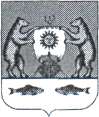 РОССИЙСКАЯ ФЕДЕРАЦИЯ    Новгородская область Новгородский районАдминистрация Савинского сельского поселенияРАСПОРЯЖЕНИЕот 28.05.2019 № 82-ргд. СавиноО создании рабочей группы по реализации проекта «Народный бюджет» В целях реализации приоритетного регионального проекта «Народный бюджет»:   Создать рабочую группу по реализации проекта «Народный бюджет» в составе:Рабочей группе (Н.В.Микиртумовой):   Разработать Положение о реализации приоритетного регионального проекта «Народный бюджет» в Савинском сельском поселении. Разработать План реализации приоритетного регионального проекта "Народный бюджет» в Савинском сельском поселении. Разработать форму заявки-анкеты участника проекта.  Контроль за исполнением распоряжения оставляю за собой.Глава сельского поселения                                                  А.В.СысоевСысоев А.В.            -     Глава Савинского сельского поселения, руководитель группыЧлены рабочей группы:Члены рабочей группы:Микиртумова Н.В.  -Заместитель Главы Администрации Савинского сельского поселенияПрокофьева В.В.     -      Заместитель Главы Администрации Савинского сельского поселенияБаринова М.В.         -       Главный служащий Администрации Савинского сельского поселенияФедорова С.В.         -                   Ведущий служащий Администрации Савинского сельского поселенияТерентьева Т.В.       -              Заместитель Председателя Совета депутатов Савинского сельского поселения Калитова Н.В.        -               Член Совета депутатов Савинского сельского поселения